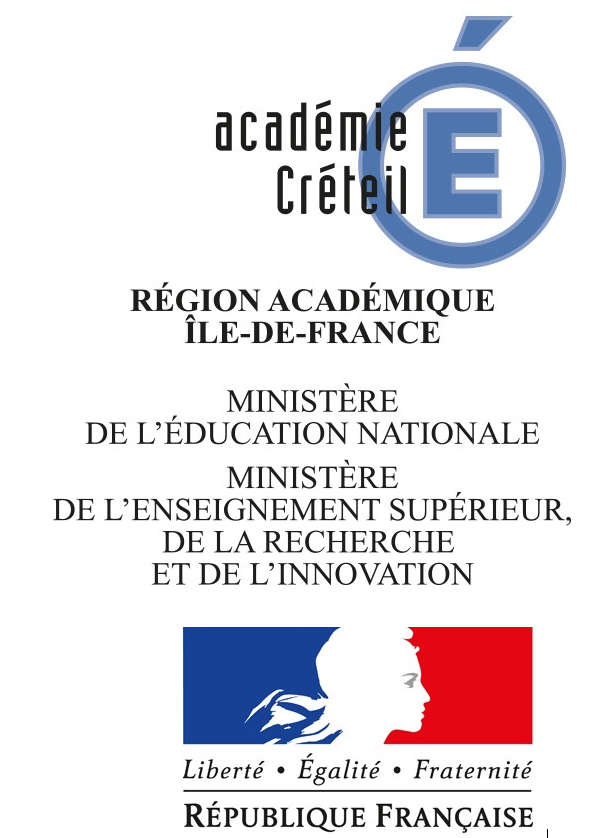 Nom du stagiaire :Prénom du stagiaire :                                                  Session :NOTE AU RESPONSABLE DE L’ENTREPRISE  Ce livret présente les périodes de formation en milieu professionnel. Il sera utilisé et complété par le(s) tuteur(s), le(s) professeur(s) chargé(s) du suivi de l’élève. A la fin de chaque période de formation en milieu professionnel, le tuteur remettra ce livret au stagiaire pour retour à l’établissement scolaire.Le stagiaire, accueilli au sein de votre entreprise, est en formation pour obtenir un CAP menuisier, fabricant de menuiserie, mobilier et agencement.La durée totale des périodes de formation en milieu professionnel est de 14 semaines sur les 2 années de formation. L’élève a la qualité de stagiaire et non de salarié.Les objectifs des périodes de formation en milieu professionnel permettent à l’élève :d’acquérir des compétences qui caractérisent le CAP,d’appliquer les méthodes de travail et de mettre en œuvre les outils de prévention adaptés,de développer des capacités d’autonomie, d’apprendre en situation réelle,de s’inscrire dans une équipe de professionnels,de prendre la mesure du travail partenarial.Le titulaire du CAP menuisier, fabricant de menuiserie, mobilier et agencement participe, dans le cadre de l’entreprise, aux fonctions de :fabrication, logistique,mise en œuvre sur site. Il travaille sous les ordres de sa hiérarchie, mais également avec d’autres intervenants du bâtiment du secteur industriel de l’ameublement. Dans tous les cas, il interviendra selon les consignes et sous contrôle d’une personne plus qualifiée.IDENTIFICATION DU STAGIAIREIDENTIFICATION DE L’ÉTABLISSEMENT DE FORMATION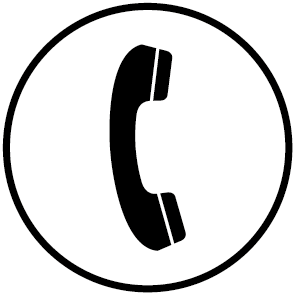 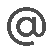 IDENTIFICATION DU PROFESSEUR RÉFÉRENT POUR CHAQUE PFMPIDENTIFICATION DES ENTREPRISES D’ACCUEILPÉRIODE N° 1 du …………………………au ……………………………………Nom de l’entreprise : ..........…….............................................................................................Adresse du siège social : .......…….............................................................................................................................................................................................….............……....................Nom du représentant :………………………………………………………………………………Téléphone : ................................................................	Fax : ...................................................Mail :…………………………………………………………………………………………………...Nom du tuteur : .......…….........................................................................................................Téléphone portable : ...............................................................................................................Mail : …………………………………………………………………………………………………..PÉRIODE N° 2 du …………………………au ……………………………………Nom de l’entreprise : ..........…….............................................................................................Adresse du siège social : .......…….............................................................................................................................................................................................….............……....................Nom du représentant : ……………………………………………………………………………….Téléphone : ................................................................	Fax : ...................................................Mail : …………………………………………………………………………………………………...Nom du tuteur : .......…….........................................................................................................Téléphone portable : ...............................................................................................................Mail : ……………………………………………………………………………………………….…..PÉRIODE N° 3 du …………………………au ……………………………………Nom de l’entreprise : ..........…….............................................................................................Adresse du siège social : .......…….............................................................................................................................................................................................….............……....................Nom du représentant : ……………………………………………………………………………….Téléphone : ................................................................	Fax : ...................................................Mail : …………………………………………………………………………………………………...Nom du tuteur : .......……..........................................................................................................Téléphone portable : ................................................................................................................Mail : …………………………………………………………………………………….……………..RÔLES DES ACTEURSLE RESPONSABLE DE L’ENTREPRISEIl présente : 	- l’entreprise et sa structure,	- l’élève stagiaire à son tuteur et à l’ensemble du personnel,	- le personnel et leurs fonctions.LE TUTEUR C’est un professionnel confirmé, sensibilisé à l’encadrement. Son rôle est de :		- conseiller le stagiaire et le mettre en confiance,		- veiller au bon déroulement de la période en entreprise,		- guider le stagiaire dans les réalisations en lui présentant les règles de sécurité et   	d’hygiène,		- intégrer le stagiaire à l’équipe de travail,		- communiquer avec l’enseignant chargé du suivi,		- contrôler rigoureusement les absences et signaler tous les manquements,		- participer à l’évaluation de la période de formation en milieu professionnel à partir du                      rapport d’activités élaboré par le stagiaire.	LE STAGIAIREIl doit :- découvrir le milieu professionnel,- s’intégrer de manière active à l’équipe professionnelle,- réaliser le travail demandé,- développer des compétences, développer son autonomie,- respecter et appliquer les consignes de sécurité et les règles d’hygiène en vigueur,- respecter le règlement intérieur de l’entreprise,- prévenir l’entreprise et le lycée de toutes absences,- arriver à l’heure et avoir sa tenue professionnelle,- s’informer sur ses progrès réalisés pendant la période de formation en entreprise,- renseigner régulièrement le livret de suivi,- être honnête.LE PROFESSEUR DE LA SPÉCIALITÉ ET / OU LE PROFESSEUR CHARGÉ DU SUIVIIl doit :  		- définir avant chaque PFMP, les objectifs de celle-ci avec le tuteur,- préciser le contenu de la formation en entreprise,- veiller à la tenue du livret de suivi par le stagiaire,- veiller au bon déroulement de la formation en étroite collaboration avec le tuteur,- participer avec le tuteur à l’évaluation de l’élève dans le cadre de son examen selon    les modalités définies dans le référentiel.				FONCTIONS, ACTIVITÉS ET TÂCHES DU TITULAIRE DU CAP MENUISIER, FABRICANT DE MENUISERIE, MOBILIER ET AGENCEMENT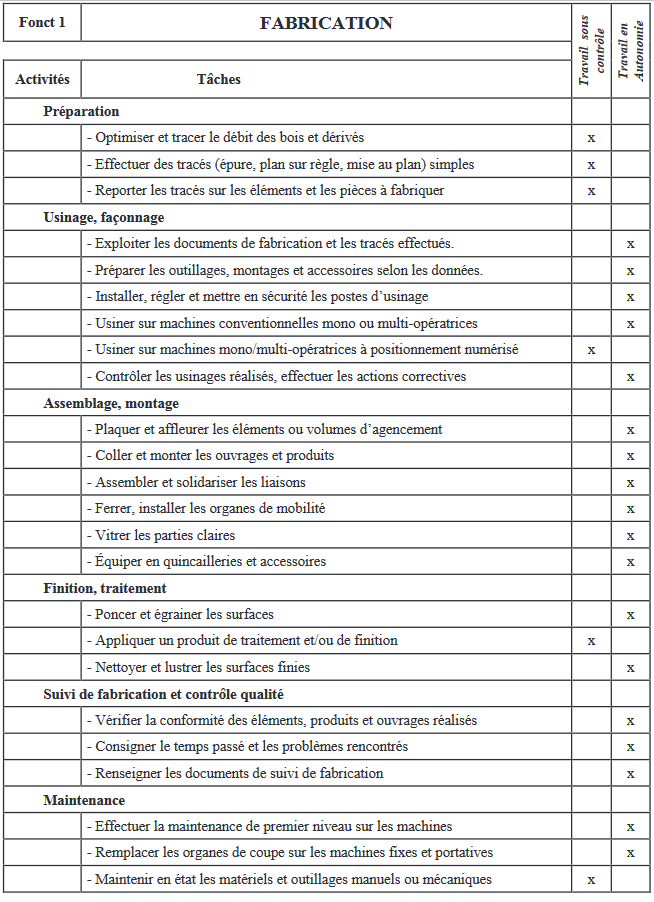 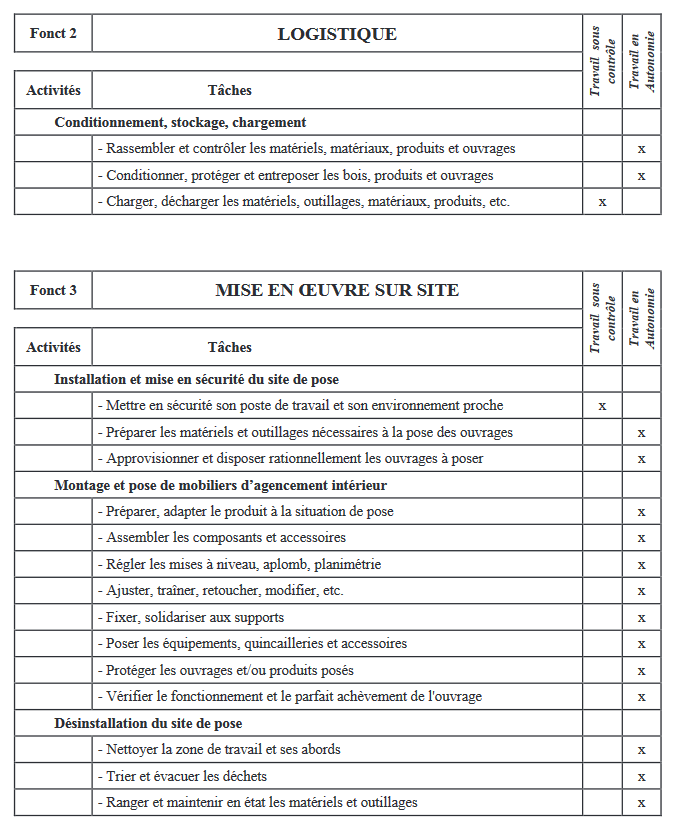 ACTIVITÉS ET TÂCHES PROFESSIONNELLES EXÉCUTÉES EN CENTRE DE FORMATION ET LORS DES PÉRIODES DE FORMATION EN MILIEU PROFESSIONNELÀ COMPLÉTER PAR L’ÉLÈVE et/ou LE TUTEURACTIVITÉS ET TÂCHES PROFESSIONNELLES EXÉCUTÉES EN CENTRE DE FORMATION ET LORS DES PÉRIODES DE FORMATION EN MILIEU PROFESSIONNELÀ COMPLÉTER PAR L’ÉLÈVE et/ou LE TUTEURRELEVÉS DES ACTIVITÉS REALISÉES, IMPRESSIONS ET BILANSRELEVÉ DES ACTIVITÉS REALISÉES – PFMP N°1 À COMPLÉTER PAR L’ÉLÈVEConsigne : durant votre PFMP, lister les différentes tâches que vous avez effectuéesTableau à reproduire sur feuille pour avoir l’espace nécessaire. 		IMPRESSION DU STAGIAIRE SUR LE VÉCU EN ENTREPRISEEtes-vous : □ globalement satisfait de votre PFMP           □ moyennement satisfait de votre PFMPPréciser à la fin de votre PFMP : VOS ACQUIS :VOS POINTS À AMELIORER :BILANCe que j’ai découvert :Ce qui m’a surpris :Ce que j’ai appris :Ce qui m’a déçu :Ce que j’ai particulièrement apprécié :Mon projet professionnel à l’issue de la PFMP n°1:RELEVÉ DES ACTIVITÉS REALISÉES – PFMP N°2À COMPLÉTER PAR L’ÉLÈVEConsigne : durant votre PFMP, lister les différentes tâches que vous avez effectuéesTableau à reproduire sur feuille pour avoir l’espace nécessaire. 		IMPRESSION DU STAGIAIRE SUR LE VÉCU EN ENTREPRISEEtes-vous : □ globalement satisfait de votre PFMP           □ moyennement satisfait de votre PFMPPréciser à la fin de votre PFMP : VOS ACQUIS :VOS POINTS À AMELIORER :BILANCe que j’ai découvert :Ce qui m’a surpris :Ce que j’ai appris :Ce qui m’a déçu :Ce que j’ai particulièrement apprécié :Mon projet professionnel à l’issue de la PFMP n°2:RELEVÉ DES ACTIVITÉS REALISÉES – PFMP N°3À COMPLÉTER PAR L’ÉLÈVEConsigne : durant votre PFMP, lister les différentes tâches que vous avez effectuéesTableau à reproduire sur feuille pour avoir l’espace nécessaire. 		IMPRESSION DU STAGIAIRE SUR LE VÉCU EN ENTREPRISEEtes-vous : □ globalement satisfait de votre PFMP           □ moyennement satisfait de votre PFMPPréciser à la fin de votre PFMP : VOS ACQUIS :VOS POINTS À AMELIORER :BILANCe que j’ai découvert :Ce qui m’a surpris :Ce que j’ai appris :Ce qui m’a déçu :Ce que j’ai particulièrement apprécié :Mon projet professionnel à l’issue de la PFMP n°3:ÉVALUATIONSÀ COMPLÉTER PAR LE TUTEUR ET LE PROFESSEURPÉRIODE N°1 DU ………………………………. AU ……………………………………………PÉRIODE N°2 DU ………………………………. AU ……………………………………………PÉRIODE N°3 DU ………………………………. AU ……………………………………………SOMMAIREPAGE1. IDENTIFICATION DU STAGIAIRE, DE L’ÉTABLISSEMENT DE FORMATION ET DU PROFESSEUR RÉFÉRENT POUR CHAQUE PFMP32. IDENTIFICATION DES ENTREPRISES D’ACCUEIL43. RÔLES DES ACTEURS64. FONCTIONS, ACTIVITÉS ET TÂCHES DU TITULAIRE DU CAP MENUISIER, FABRICANT DE MENUISERIE, MOBILIER ET AGENCEMENT75. ACTIVITÉS ET TÂCHES PROFESSIONNELLES EXECUTÉES EN CENTRE DE FORMATION ET LORS DES PFMP96. RELEVÉS DES ACTIVITÉS REALISÉES, IMPRESSIONS ET BILANS117. ÉVALUATIONS14NOM : ….......................................................................................................................................................PRÉNOM : …...............................................................................................................................................DATE DE NAISSANCE : .............................................................................................................................TÉLÉPHONE PORTABLE : ..........................................................................................................................MAIL : …………………………………………………………………………………………………………………PERSONNE À CONTACTER si nécessaire NOM :TÉLÉPHONE :ADRESSE : ……………………….................................................................................................................………………………………………………………………………………………………………………………..ADRESSE : ……………………….................................................................................................................………………………………………………………………………………………………………………………..PROVISEUR(E)PROVISEUR(E) ADJOINT(E)DIRECTEUR(RICE) DÉLÉGUÉ(E) À LA FORMATION PROFESSIONNELLE ET TECHNOLOGIQUE(DDFPT)ADJOINT(E) DDFPTPFMPNOM DU PROFESSEUR RÉFÉRENTPFMP N°1PFMP N°2PFMP N°3…PréparationEn centre de formationPFMP N°1PFMP N°2PFMP N°3Optimiser et tracer le débit des bois et dérivésEffectuer des tracés simples (épure, plan sur règle, mise au plan) simpleReporter les tracés sur les pièces à fabriquerUsinage, façonnageExploiter les documents de fabrication et les tracés effectuésPréparer les outillages, montages et accessoires selon les donnéesInstaller, régler et mettre en sécurité les postes d’usinageUsiner sur machines conventionnelles mono ou multi-opératricesUsiner sur machines mono ou multi-opératrices à positionnement numériséContrôler les usinages réalisés, effectuer les actions correctivesAssemblage, montagePlaquer et affleurer les éléments ou volumes d’agencementColler et monter les ouvrages et produitsAssembler et solidariser les liaisonsFerrer, installer les organes de mobilitéVitrer les parties clairesÉquiper en quincailleries et accessoiresFinition, traitementPoncer et égrainer les surfacesAppliquer un produit de traitement et/ou de finitionNettoyer et lustrer les surfaces finiesSuivi de fabrication et contrôle qualitéVérifier la conformité des éléments, produits et ouvrages réalisésConsigner le temps passé et les problèmes rencontrésRenseigner les documents de suivi de fabricationMaintenanceEffectuer la maintenance de premier niveau sur les machinesRemplacer les organes de coupe sur les machines fixes ou portativesMaintenir en état les matériels et outillages manuels ou mécaniquesConditionnement, stockage, chargementEn centre de formationPFMP N°1PFMP N°2PFMP N°3Rassembler et contrôler les matériels, matériaux et ouvragesConditionner, protéger et entreposer les bois, produits et ouvragesCharger, décharger les matériels, outillages, matériaux, produits…Installation et mise en sécurité du site de poseMettre en sécurité son poste de travail et son environnement prochePréparer les matériels et outillages nécessaires à la pose des ouvragesApprovisionner et disposer rationnellement les ouvrages à poserMontage et pose de mobiliers d’agencement intérieurPréparer, adapter le produit à la situation de poseAssembler les composants et accessoiresRégler les mises à niveau, aplomb, planimétrieAjuster, traîner, retoucher, modifier, etc.Fixer, solidariser aux supportsPoser les équipements, quincailleries et accessoiresProtéger les ouvrages et/ou produits posésVérifier le fonctionnement et le parfait achèvement de l'ouvrageDésinstallation du site de poseNettoyer la zone de travail et ses abordsTrier et évacuer les déchetsRanger et maintenir en état les matériels et outillagesDates/semainesTâches réaliséesEn autonomieAvec aideDates/semainesTâches réaliséesEn autonomieAvec aideDates/semainesTâches réaliséesEn autonomieAvec aideSTAGIAIRE ..................................................................INSUFFISANTACCEPTABLEBIENTRES BIENSAVOIR- ÊTREPonctualitéAssiduitéRespect des règles de l'entrepriseATTITUDES PROFESSIONNELLESIntérêt porté au travailFaculté d’autonomieQualité du travail fourni / efficacitéPrise d'initiatives et pertinence des propositionsAptitude à rendre compteRespect des règles de sécuritéEsprit d’équipeSens des responsabilitésOBERVATIONS DU TUTEUROBERVATIONS DU TUTEURPOINTS POSITIFSPOINTS À AMÉLIORERAPPRÉCIATION GÉNÉRALEDATE NOM ET SIGNATURE DU TUTEURNOM ET SIGNATURE DU PROFESSEURSTAGIAIRE ..................................................................INSUFFISANTACCEPTABLEBIENTRES BIENSAVOIR- ÊTREPonctualitéAssiduitéRespect des règles de l'entrepriseATTITUDES PROFESSIONNELLESIntérêt porté au travailFaculté d’autonomieQualité du travail fourni / efficacitéPrise d'initiatives et pertinence des propositionsAptitude à rendre compteRespect des règles de sécuritéEsprit d’équipeSens des responsabilitésOBERVATIONS DU TUTEUROBERVATIONS DU TUTEURPOINTS POSITIFSPOINTS À AMÉLIORERAPPRÉCIATION GÉNÉRALEDATE NOM ET SIGNATURE DU TUTEURNOM ET SIGNATURE DU PROFESSEURSTAGIAIRE ..................................................................INSUFFISANTACCEPTABLEBIENTRES BIENSAVOIR- ÊTREPonctualitéAssiduitéRespect des règles de l'entrepriseATTITUDES PROFESSIONNELLESIntérêt porté au travailFaculté d’autonomieQualité du travail fourni / efficacitéPrise d'initiatives et pertinence des propositionsAptitude à rendre compteRespect des règles de sécuritéEsprit d’équipeSens des responsabilitésOBERVATIONS DU TUTEUROBERVATIONS DU TUTEURPOINTS POSITIFSPOINTS À AMÉLIORERAPPRÉCIATION GÉNÉRALEDATE NOM ET SIGNATURE DU TUTEURNOM ET SIGNATURE DU PROFESSEUR